Leland Elementary Accelerated School believes positive parental involvement is essential to achieve maximum emotional, social, and academic growth and encourages participation of parents in all aspects of their child’s education.LEAS will implement the following strategies to Increase Parental Involvement:• Administers a Parent Needs Survey in the spring of each year which will provide input as to the effectiveness of the school-wide program; especially the Parental Involvement PolicyData gathered from the surveys will be analyzed and compiled along with other data from the comprehensive needs assessment to determine the overall effectiveness of the school- wide policy.• Involves parents in the development of the School-Wide Title I PolicyThe School-Wide Title I Advisory Committee is comprised of parents, teachers, students, and community members. This committee plays a fundamental role in the development of the School-Wide Policy which includes the Parental Involvement Policy.• Provides an open round-table for information and decision making at PTO meetings• Makes available to parents and community members the School-Wide Title I Policy which includes the Parental Involvement Policy. This Policy may be found in the following places:• Parents are informed in the actual document and at the annual meeting that they may make comments if they disagree with any of the content found in the School-Wide Policy.Annual Parent Meeting and Opportunities for ParticipationLEAS will implement the following:• Arranges an annual meeting at the beginning of the school year in order to inform parents about the school-wide program and Title I requirements and offeringsWe invite all parents to an annual meeting held at the beginning of each school year in which parents are informed of the Title I School-Wide Policy. Topics covered include benefits and activities, role, rights, and responsibilities of parents in the education of their child, and federal guidelines. At this meeting parents are also informed of their rights to know the qualifications of their child’s teacher and if that teacher is highly qualified• Involves parents in the Policy review, and improvement of the school-wide programThe School-Wide Title I advisory committee includes parents which play an essential role in the development of the Parental Involvement Policy as well as the Title I School- Wide Policy.• Publicizes and continues to add materials to the Parent Center as it relates to LEAS.Procedures to Submit Comments of Dissatisfaction with the School Parental Involvement PolicyParents are notified through the school website, annual meetings, and in brochures that they may make comments if they disagree with any aspect of LEAS’s Title I School-Wide Policy which includes the Parental Involvement Policy.• Parents are notified at the annual Title I meeting that the Parent Needs Survey is an excellent opportunity for them to make comments and suggestions for program improvement. Parents are encouraged to use the comment section provided at the end of the survey.• Data from these surveys as well as data from the comprehensive needs assessment are compiled and analyzed in order to determine the overall effectiveness of the Title I School-Wide Policy which includes the Parental Involvement Policy. This is an excellent time for parents to voice any concerns or submit possible changes.Building CapacityTo ensure effective involvement of parents and to support a partnership among LEAS, parents, and community members that enhances student academic achievement we:• Shall provide training opportunities for parents, faculty, and staff for improved student achievementA Parent Needs Survey is administered each spring. Data from these surveys as well as data from the comprehensive needs assessment are compiled and analyzed in order to determine the overall effectiveness of the Title I School-Wide Policy which includes the Parental Involvement Policy. This is an excellent time for parents to voice any concerns or submit possible changes.• Provides parents information about programs, curriculum, assessment, and achievement expectations.Meetings for EL parents with interpreters and materials available for check-out• Shall educate faculty and staff through in-service opportunities of the importance of working with parents as equal partners to build ties between parents and schoolSchool websiteSchool calendars posted on website and/or in student handbooksE-mailsTelephone calls/Texts (School Status)NewslettersConferencesJob-embedded professional development for all faculty and staffSystem-wide sponsored parental involvement resource room located at the SchoolSystem-wide sponsored Community Education ClassesJob-embedded professional developmentGrade-level data meetings bi weeklyDocuments created in Spanish• May involve parents in the development of training of teachers and other staff to improve instruction• May conduct workshops seminars to train parents on parent involvement• May conduct meetings at a variety of times to maximize opportunities for parents to participate in school related activities• May provide reasonable support for parental involvement activities under this section as parents may request• May pay reasonable and necessary expenses associated with local parental involvement activities for school-related sessions• May train and support parents to enhance the involvement of other parentsShared Responsibilities for High Student PerformanceLeland Elementary Accelerated School shall develop a school-parent-student compact. The compact shall outline how administrators, school faculty, parents, and students will share responsibility for improved student achievement. It will also provide means by which the school and parents will build a partnership to help students achieve the state’s high academic standards. Pacts will be provided in all languages that parents can understand. Compacts will be included in registration packets. After parents have signed the compact, it • Shall provide parents with opportunities that explain state academic and achievement standards, state and local assessments, and student progressPeriodic meetings conducted by the principal, data analysis director, and instructional coach to explain the following:✓ MAAP Student Profile Reports ✓ STAR Assessment Results ✓ Student Progress Monitoring Reports ✓ Benchmark Data ✓ Student Report Cards• Shall work with local businesses and community agencies to develop partnerships with student and school recognition programs• Shall ensure that documents sent home are in a parent friendly languageParent/Teacher ConferencesAnnual Title I meetingExtended DayPTOBook FairScience FairLeland Elementary Accelerated School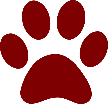 Parental Involvement Plan2018 – 2019